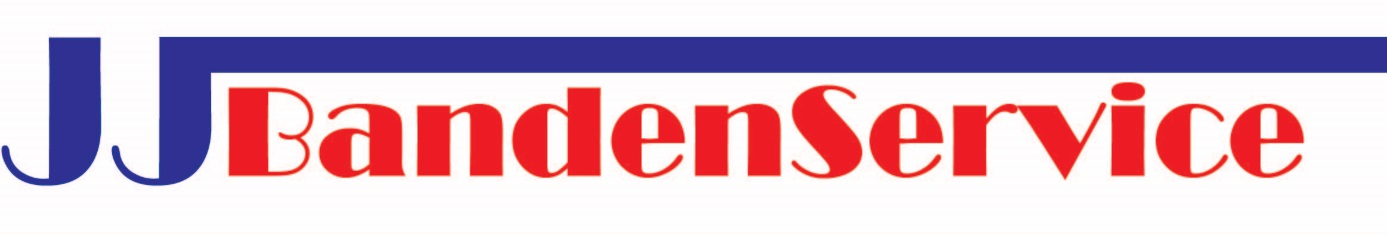 Bovengenoemde prijsopgaven zijn inclusief btw.PRIJSLIJSTt/m 16 inchvanaf 17 inchDe-montage autoband€ 15,-€ 17,-De-montage motorband (los aangeleverd)€ 16,-€ 16,-De-montage autoband (los aangeleverd) € 14,-€ 16,-De-montage, bedrijfsauto/SUV€ 18,-€ 20,-Zomer/winter (visa-versa) wielenwissel band op velg€ 30,-‘’Zomer/winter (visa-versa) bandenwissel€ 60,-€ 68,-Lekke band noodreparatie (dmv. champignon)		€ 10,-Lekke band prof reparatie van binnenuit (dmv. paraplu)€ 25,-€ 27,-Bij elke bandenwissel wordt een nieuw ventiel geplaatst en wordt het wiel opnieuw statisch of dynamisch gebalanceerd. Aanvullende kosten